Методическая разработка интегрированного урока по теме «Строение атома» (химия+ физика +история)Предмет химия                  Класс 8Цель: дать понятие о строении атома, показать единство законов химии и физикиЗадачи: 1) сформировать представление об истории открытия атома, его сложном строении;              2) доказать, что заряд ядра является главной характеристикой химического элемента;              3) развивать критическое мышление, умения самостоятельно добывать знания, используя                           электронные ресурсы и учебный материал;              4) способствовать формированию у учащихся чувства ответственности и деликатного отношения к одноклассникам;Оборудование: периодическая система химических элементов Д.И. Менделеева, презентации учителей, компьютер, проектор, экран                                                                                 Ход урока:Учебно-методическое обеспечение и электронные ресурсы:Химия. 8 класс: учеб. для общеобразовательных учреждений / О.С. Габриелян. - 3-е изд., стреотип. - М.: Дрофа, 2022. - 286 с.1. 2. 2. Габриелян О. С., Воскобойникова Н. П., Яшукова А. В. Настольная книга учителя. Химия. 8 кл.: Методическое пособие. - М.: Дрофа, 2021.3.Габриелян, О. С. Методическое пособие к учебнику О. С. Габриеляна «Химия». 8 класс / О. С. Габриелян. — М. : Дрофа, 2021. — 109.Химия. 8 кл.: Контрольные и проверочные работы к учебнику О. С. Габриеляна «Химия. 8» / О. С. Габриелян, П. Н. Березкин, А. А. Ушакова и др. - М.: Дрофа, 2022. данные‌Гаврусейко Н.П. Проверочные работы по неорганической химии: Дидактический материал для 8 кл.: пособие для учителя.- М.: Просвещение, 1990.- 64с.Халиуллин Р.И. Дидактические материалы по неорганической химии: татарская общеобразовательная школа. Задания для 8-9 классов: Пособие для учителя./ Р.И.Халиуллин.  –Казань: Магариф, 2001.- 152 с.Радецкий А.М. Химия. Дидактический материал. 8-9 классы: пособие для учителей общеобразоват.учреждений/ А.М.Радецкий. – 2-е издание. – М.: Просвещение, 2010. -127с.Электронное образование. Цифровые образовательные ресурсы. Кирилл и Мефодий. Уроки. Химия. 8 класс.  Урок «Строение атома».https://урок.рф/library/test_po_temam_stroenie_atoma_i_stroenie_veshestva_115039.htmlhttps://100urokov.ru/predmety/urok-5-stroenie-atoma№п/п          СодержаниеДеятельность учителяДеятельность учащихсяВиды формируемых метапредметных результатов                                       I   Вводная часть:                                       I   Вводная часть:                                       I   Вводная часть:                                       I   Вводная часть:                                       I   Вводная часть:1Организация классаПостановка темы и задач урока (учитель химии)Настраиваются на работу, записывают тему  в тетрадиПостановка учебной задачи на основе соотнесения того, что уже известно и усвоено учащимися, и того, что еще неизвестно2Актуализация знанийСоздание проблемной ситуации с опорой на жизненный опыт(учитель химии)Оживление, проявление интереса, высказывают свое мнение, беседуют, пытаясь решить проблемуПознавательные: поиск и извлечение информации                         II    Изучение нового материала:                         II    Изучение нового материала:                         II    Изучение нового материала:                         II    Изучение нового материала:                         II    Изучение нового материала:1Взаимосвязь физики и химии. История представлений о строении атома.Включена межпредметная интеграция – синтез фактов, понятий, принципов (химия, физика, история)самостоятельная работа с презентацией(учитель физики)Индивидуальная работа: поиск и сбор информации на сайте, высказывание собственных мыслейПознавательные: анализ учебной и внеучебной исторической информации2Доказательства сложности строения атома, модели строения атомаПомогает установить межпредметные связи (межнаучные знания) (учитель химии)Фронтальная работа: заполнение пропусков в таблице,вспоминают, отвечают, дополняют, анализируют, формулируют цели, вопросы по поводу темы и цели урокаКоммуникативные: Продолжать формирование и развитие навыков работы в группе, навыков высказывать свое мнение и защищать егоПриучать быть способным участвовать в диалоге, сотрудничать с другими3Строение ядра. Нуклоны ядра.Инструктаж к самостоятельной работе с текстом учебника, осуществляет контроль временных рамок урока (учитель химии)Анализируют текст учебника, записывают новые понятия, выстраивают логические цепочки Коммуникативные: умения представлять полученные результаты познавательной деятельности 4Физкультминутка для глазИнструктаж к упражнениям(учитель физики)Выполняют упражненияпо команде5Планетарная модель атомаПредставляет учебный материал на слайде презентации       (учитель химии)Учатся извлекать информацию из источника, высказываются, отвечают  на вопросыРегулятивные: умение самостоятельно определять цели деятельности, планировать,   корректировать свою деятельность6Проблемные вопросы.         А) Что следует ожидать, если в атомном ядре изменить число электронов?В) Почему относительная атомная масса не целое число?На основе поставленных проблемных вопросов, дается определение понятия «ионы», «изотопы» и утверждается, что главной характеристикой является заряд ядра Подводит учащихся к проблеме  и помогает в ее решении Ориентируются всодержании предмета и параграфа, правильно используют информацию Регулятивные: выбирать наиболее эффективные способы решения учебных и познавательных задач                 III Закрепление и углубление знаний                 III Закрепление и углубление знаний                 III Закрепление и углубление знаний                 III Закрепление и углубление знаний                 III Закрепление и углубление знаний71. Запишите “домашний адрес”, то есть положение в периодической системе химического элемента .2. Определите заряд ядра, общее количество электронов.3. Каков состав ядра атома?4. Изобразите схему распределения электронов по слоям (уровням).5. Сравните изотопы .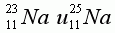 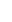 6. Запишите схему образования иона Na + .7. Изобразите схему распределения электронов по слоям (уровням) в ионе.8. Каков электронный заряд ядра атома, если Кл?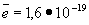 Организует работу в группах(учитель химии)Работают в группах:учатся систематизировать знания,соотносить цели с результатом,формируют собственное представление, готовятся к выступлению, развивают навыки речевой и ораторской деятельности, оценивают выступления свое и другихКоммуникативные: умения учебного сотрудничества со сверстниками в совместной познавательной и исследовательской деятельности8Выводы, подведение итоговПодводит учащихся к выводам, комментирует итоги(учитель химии)Индивидуальная работа: выделяют  и осознают  то, что уже усвоено и что еще подлежит усвоению, оценивают качество и уровня усвоения учебного материалаКоммуникативные: определение критериев по оценке качества выполненной работы,саморефлексия9Домашнее заданиеИнструктаж (учитель физики)Самостоятельно определяют, подходит ли им такое домашнее задание, могут предложить другую форму (если так произойдет, нужно прислушаться к решению обучающихся и даже, возможно, принять их решение)Коммуникативные: определение критериев по оценке качества выполненной работы,саморефлексия